三峡名校联盟高 2023级2020—2021年第一学期联考政 治 试 题一、单选题(每小题 2 分，共 60 分) 1.某高中一节思想政治课围绕“石器—原始社会，青铜器—奴隶社会，铁器—封建社会，蒸 汽机—资本主义社会”几个分议题展开。该思想政治课的最佳主议题是A.生产工具由低级到高级不断向前发展 B.人类社会由低级到高级不断向前发展 C.生产工具变化必然导致社会形态变化 D.生产力水平变化决定生产关系变化 2.马克思、恩格斯把社会主义由空想变成科学，在于他们①创立了唯物史观，把握了人类社会发展的一般规律 ②创立了无产阶级政党，指明了社会主义社会的前进方向 ③创立了经济危机理论，明确了资本主义经济危机的周期性 ④创立剩余价值学说，找到了变革资本主义社会的坚定力量 A.①④ B.①② C.②③ D.③④ 3.《共产党宣言》发表后，国际工人运动进入了新阶段。这里所说的新阶段，主要“新”在进入了 A.经济斗争阶段 B.政治斗争阶段 C.有科学理论指导的阶段 D.武装斗争阶段 4.在课堂上，老师组织同学们讨论俄国十月革命和中国新民主主义革命的问题。你认为下列哪个小组的观点是正确的A.第一小组的结论:两国革命目标相同，都是用武装斗争推翻封建专制统治 B.第二小组的结论:两国革命道路相同，都是由城市到农村，武装夺取政权 C.第三小组的结论:俄国是无产阶级领导，中国是资产阶级领导的民主革命 D.第四小组的结论:俄国是由城市到农村，中国是农村包围城市，武装夺取政权 5.1949 年 10 月 1 日，这是一个永远为中国人民所纪念的日子。这一天，北京 30 万军民聚 集在天安门广场上举行了开国大典。人民领袖毛泽东庄严宣告:“同胞们，中华人民共和国 中央人民政府今天成立了!”这个洪亮的声音震撼了北京城，震撼了全国，震撼了全世界， 开创了中国各民族人民的新世纪。中华人民共和国的成立①宣示了我国进入社会主义社会，中国人民成为国家的主人 ②标志着新民主主义革命的结束，社会主义革命的开始 ③实现了中国从几千年封建专制政治向人民民主的伟大飞跃 ④意味着我国实现了从新民主主义到社会主义的转变 A.①② B.①④ C.②③ D.③④ 6.建国后，我国发生了中华民族有史以来最伟大最深刻的社会变革，这次变革是A.新民主主义革命的胜利 B.社会主义制度的确立 C.新中国的成立 D.毛泽东思想的形成 7.党的八大是中华人民共和国成立后，我们党召开的第一次全国代表大会。党的八大①对当时我国社会的基本矛盾作出了规定 ②开启了中国社会主义现代化建设新时期 ③对当时我国社会的根本任务作出了规定 ④为以后社会主义事业的发展指明了方向 A.①② B.②③ C.①④ D.③④ 8.“大包干，就是好，干部群众都想搞。只要搞上三五年，吃陈粮，烧陈草。个人富，集体 富，国家还要盖仓库。”这是赞扬A. 土地改革运动 B.“人民公社化”运动 C. 家庭联产承包责任制 D. 对农业的社会主义改造 9.大型纪录片《我们一起走过——致敬改革开放 40 周年》用 107个改革故事，勾连历史与 现实，让改革开放 40 年的宏伟画卷生动呈现出来，向改革开放致敬，为改革开放写史，为 伟大时代讴歌，让广大观众产生了强烈的社会共鸣。下列对改革开放的意义认识正确的是 ①使中华民族迎来了从站起来、富起来到强起来的伟大飞跃 ②从根本上改变了我国的经济政治体制和社会主义基本制度 ③使中国特色社会主义迎来了从创立、发展到完善的伟大飞跃 ④使中国实现了“两个一百年”奋斗目标和中华民族伟大复兴 A.①③ B.①④ C.②③ D.②④ 10.习近平指出， 是改革开放以来党的全部理论和实践的主题，是党和人民历尽千 辛万苦、付出巨大代价取得的根本成就。A. 建设社会主义现代化强国 B. 开辟中国特色社会主义道路 C. 建设中国特色社会主义 D. 形成中国特色社会主义理论体系 11.习近平指出，中国近代以来的全部历史告诉我们，中国的事情必须按照中国的特点、中 国的实际来办，这是解决中国所有问题的正确之道。下列对中国特色社会主义道路、理论、 制度、文化理解正确的是①中国特色社会主义道路必须从中国的实际出发 ②中国特色社会主义理论就是邓小平理论 ③中国特色社会主义制度是中国人民在自己的奋斗实践中创造出来的 ④发展中国特色社会主义文化的关键在于继承中华优秀传统文化 A.①② B.①③ C.②③ D.③④ 12.中华人民共和国成立以来，我们党团结带领亿万人民，创造了波澜壮阔、惊天动地的历史，一个充满生机的中国，一个充满希望的中国，巍然屹立在世界的东方。中国特色社会主义进入了新时代，我国发展来到新的历史方位。下列对其中的新时代理解准确的是①是承前启后、继往开来的时代 ②是逐步实现全体人民同步富裕的时代 ③是我国主导世界发展的时代 ④是党领导人民进行伟大社会革命的继续 A.①② B.①④ C.②③ D.③④13.“滚滚长江流淌，我们美好的向往，......中国道路无比宽广，万众一心奔向前方。中华 儿女百炼成钢，创造奇迹初心不忘，这就是复兴的力量。”一曲曲新创歌曲广泛传唱“中国 梦”。中国梦的本质是①国家富强 ②全面小康 ③人民幸福 ④民族振兴 A.①②③ B.①②④ C.①③④ D.②③④ 14.习近平总书记在学习贯彻党的十九大精神研讨班开班仪式上的重要讲话中提出的“三个一以贯之”的重大理论，是对党的十九大精神在更高层面、更深层次、更宽领域的精辟解读。 这“三个一以贯之”是指①一以贯之坚持反腐倡廉、打黑除恶 ②一以贯之坚持和发展中国特色社会主义 ③一以贯之推进党的建设新的伟大工程 ④一以贯之增强忧患意识、防范风险挑战 A.①②③ B.①②④ C.①③④ D.②③④ 15.99 年前，13 名全国代表，从饱经沧桑的石库门的老屋、烟雨朦胧的南湖红船上向全国播撒革命的火种。党在成立之初，就曾经立下庄重的誓言:“为天下劳苦大众谋幸福”，肩负起了拯救中华民族、发展中华民族的重任。从此，中国革命有了坚强的领导核心，灾难深重的中国人民有了可以依赖的组织者和领导者。由此可知，中国共产党人的初心和使命是A.为中国人民谋幸福，为中华民族谋复兴 B.结束几千年封建专制统治，实现人民当家作主 C.确立社会主义基本制度，推进社会主义建设 D.实现好、维护好、发展好最广大人民的根本利益 16.生产资料的所有制形式即劳动资料和劳动对象归谁所有，生产资料所有制①是生产关系的核心 ②决定着社会的基本性质 ③是经济制度的基础 ④决定生产力发展 A.①④ B.②④ C.①③ D.②③ 17.“神州十一号”“天宫二号”“蛟龙下海”......这些令全国人民无比自豪的巨大成就背 后，都有一个共同的名字:国企制造。这体现了①生产资料公有制是我国的生产资料所有制 ②国有经济对支持科技进步的引领作用 ③国有经济在国民经济中的主体作用 ④发展国有经济有利于发挥社会主义制度的优越性 A.①③ B.②③ C.①④ D.②④ 18.在国企改革专项工程“科改示范行动”中，国有科技型企业可以综合考虑自身发展需要，向各类战略投资者释放更大的股权比例。这一改革有利于①保证各种所有制经济地位平等 ②增强国有经济活力和竞争力 ③促进各种所有制资本共同发展 ④发挥公有制经济的主导作用 A.①② B.①④ C.②③ D.③④ 19.党的十九大报告指出，“完善承包地‘三权’分置制度。保持土地承包关系稳定并长久 不变，第二轮土地承包到期后再延长三十年”。加快发展农村土地流转，推进适度规模经营， 有利于A.消除我国城乡之间发展差距 B.引导非公有制经济健康发展 C.促进土地资源合理配置 D.实现同步富裕 20.2020 年 6 月，国企改革三年行动方案通过，首次提出了支持国企民企之间兼并重组和 战略性组合，促进国有企业和民营企业改革发展。它们之间兼并重组和战略性组合有利于①推动国企提质增效，提高核心竞争力 ②调整资本结构，降低企业经营风险 ③提高国有经济在国民经济中的比重，做优做强国有企业 ④为民营企业发展创造公平竞争环境，激发市场主体活力 A.①② B.①④ C.②③ D.③④ 21.下图反映的是一定时期某种商品供求量(Q 轴)随价格(P 轴)变化的情况。其中，曲线 D 为需求曲线，曲线 S 为供给曲线，两曲线交点为 E。当该商品价格从 P2 向 P1 运动时，下列判断正确的是 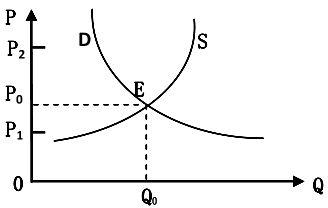 A. 该商品价格下降，需求量增加，供应量减少 B. 该商品价格上涨，需求量减少，供应量增加 C. 该商品价格下降，需求量减少，供应量増加 D. 该商品价格上涨，需求量增加，供应量减少 22.正当全国人民众志成城抗击疫情时，有一些人见利忘义，制假售假，哄抬物价。对此， 政府有关部门依据《中华人民共和国突发事件应对法》《突发公共卫生事件应急条例》《公共场所卫生管理条例》和《价格法》等法律、法规进行严肃处理。这表明①市场调节具有自发性 ②企业应该增强社会责任感 ③政府运用经济手段进行宏观调控 ④公共物品因具有非竞争性需国家来提供 A.①② B.②③ C.①④ D.③④ 23.党的十九届五中全会提出“十四五”规划建议，“十四五”时期是我国开启全面建设社会主义现代化国家新征程、向第二个百年奋斗日标进军的第一个五年，我国将进入新发展阶段。五年规划的编制与实施①指导了经济社会发展，是我党治国理政的重要方式 ②既能充分发挥市场作用，又能更好发挥政府作用 ③体现了宏观调控在资源配置中的决定性作用 ④是社会主义市场经济的基本特征 A.①② B.①④ C.②③ D.③④ 24.社会主义市场经济体制的根本目标是A. 坚持党的领导 B. 公有制为主体、多种所有制经济共同发展 C. 促进全体人民实现共同富裕 D. 科学的宏观调控、有效的政府治理 25.为了限制房价快速上涨，2018 年 3 月以来，全国已有十多个城市陆续发布住房“限卖”政策，严厉打击短期炒房客。近年来，“限”已成为热词，电视节目限播、限娱;温室气体 限排放等。从经济生活角度看，“限”是A.为了发挥政府在资源配置中的决定性作用 B.有利于缩小收入差距 C.国家运用法律手段实施宏观调控 D.因为市场调节具有自身的弊端 26.在新一轮房地产调控中，房产税试点和商品房限购政策被称为“史上最严”的调控政策， 目的是让房价回到理性的轨道、合理的水平。这一举措的主要目标是 A.促进经济增长 B.保持国际收支平衡 C.稳定物价 D.增加就业 27.为支持实体经济发展，降低社会融资实际成本，中国人民银行于 2019 年 9 月 16 日全面下调金融机构存款准备金率 0.5 个百分点;为加大对小微、民营企业的支持力度，再额外对仅在省级行政区域内经营的城市商业银行定向下调存款准备金率1个百分点。此次降准释放长期资金约 9000 亿元。这是国家宏观调控采用的A.财政政策 B. 产业政策 C. 货币政策 D. 分配政策 28.在管理经济和企业深化改革进程中，常常听到这样一些说法:“抓住无形的手，逐步朝 前走”“有形手，无形手，手拉手，向前走”。这些说法形象地说明了 A.市场引导企业，国家调控市场 B.社会主义市场经济的科学内涵就是充分发挥市场调节的作用 C.计划与市场是市场体系的核心，是调节经济的两种手段，相互制约，形成互补 D.既要发挥市场对资源配置的决定性作用，又要加强和改善国家对经济的宏观调控 29.近年来，重庆市政府将脱贫攻坚举措精准到个人，统筹到区域，让“两不愁”真不愁， “三保障”有保障，打响了一场高质量脱贫的攻坚战。这表明重庆市政府A. 践行了以人民为中心的发展思想 B. 满足了人民对美好生活的各种需求 C. 着力推动城乡经济协调发展 D. 致力于推动经济高质量发展 30.引领发展的第一动力是A. 协调 B. 创新 C. 开放 D. 共享 二、非选择题(共 40 分) 31.阅读材料，回答下列问题。 2020 年 3 月和 4 月，欧美疫情大爆发触发欧美经济大萧条，并将进一步引发全球经济大萧条。自英国工业革命开始后，曾多次发生局部性经济危机。马克思、恩格斯认为，经济危机是资本主义经济发展的必然产物，经济危机的爆发表明，生产资料的集中和劳动的社会化，达到了同它们的资本主义外壳不能相容的地步，这个外壳就要炸毁了。 习近平指出:“事实一再告诉我们，马克思、恩格斯关于资本主义社会基本矛盾的分析没有过时，关于资本主义必然灭亡、社会主义必然胜利的历史唯物主义观点也没有过时。”我们坚持和发展中国特色社会主义是有深厚科学基础的，资本主义社会基本矛盾注定了西方国家会由于其内在的不可克服的这一矛盾而逐步走向衰落，而我们的制度由于符合人类历史 发展规律的要求将强大起来。 运用资本主义社会基本矛盾知识，为什么说资本主义终究要被社会主义所取代?(8 分) 32.阅读材料，完成下表。(6 分) 《平“语”近人——习近平总书记用典》一书是在中央广播电视总台制作播出的 12 集 同名电视专题片基础上改编而成，生动讲解了习近平主席在讲话、文章和谈话中所引用的中 国古代名言名句和经典故事，展现了习近平主席对中华优秀传统文化的深刻理解，反映了他从中汲取的治国理政智慧与理念。 请按示例完成下表: 33.改革开放以来，我国社会主义公有制的主体地位日益巩固，国有企业改革取得巨大成就，国有经济的活力控制力影响力和抗风险能力进一步增强，成为社会主义现代化建设的中坚力量。 近年来，国有经济在推进混合所有制改革方面取得了积极进展，但持续推进仍需要直面不少问题和困难。2019 年6月12 日，中国联通党组书记、董事长王晓初指出，国有资本与非国有资本的特性、诉求不同，不能停留在“混”的表象，要寻求最大公约数，形成完整的产业链条，把国有资本和民营资本统一聚合到解放和发展社会生产力上来，充分整合、叠加各自优势，混出最大化学反应，改出最大生机活力。 结合材料，运用坚持“两个毫不动摇”的相关知识，说明如何发展壮大国有经济。(9 分) 34.目前我国中小企业贡献了 50%以上的税收，60%以上的 GDP，70%以上的技术创新，80%以上的城镇劳动就业，但据工信部统计显示，我国 33%的中型企业、38.8%的小型企业和 40.7% 的小微企业融资需求得不到满足。2018 年 11 月 1 日，在中央民营企业座谈会上，习近平指出要大力支特民营企业发展壮大，切实解决民营企业融资难融资贵的问题，扎实推进普惠金融。 结合材料运用社会主义基本经济制度的相关知识，说明国家为什么高度重视民营经济发展，关注解决民营企业融资难融资贵的问题。(8 分) 35.民以食为天，食以安为先。中国特色社会主义进入新时代，食品安全人们美好生活不可或缺的重要组成部分。可以说，解决食品安全领域不平衡不充分问题的重点任务，就是实施食品安全战略，促进优质供给与美好生活需求相匹配。为了推进食品保健食品欺诈和虚假宣传整治工作向纵深发展，全国食品保健食品欺诈和虚假宣传整治工作领导小组办公室组织编写了《食品保健食品欺诈和虚假宣传整治问答》，从基本常识、生产经营许可、标签标识、特殊食品、进口食品、虚假宣传、欺诈销售及广告审查与监管、非法添加及检测等方面，对整治相关法律法规、规定等进行了系统梳理，便于各地监管部门在整治工作中参考。 食品安全问题暴露了市场调节的什么弊端?从市场体系和政府经济职能角度，说明应怎样维护食品安全。(9 分) 高2023级2020秋五校联盟考试政治试题答案一、单选题1.D   2.A   3.C   4.D   5.C   6.B  7.D  8.C   9.A   10.C  11.B  12.B  13.C  14.D  15.A  16.C  17.D  18.C  19.C  20.B  21.A  22.A  23.A   24.C    25.D  26.C   27.C    28.D    29.A   30.B  二、非选择题31. ①资本主义基本矛盾是生产社会化和生产资料资本主义私人占有之间的矛盾，是生产力与生产关系之间旳矛盾在资本主义社会旳体现，是资本主义社会一切矛盾和冲突的总根源。（3分）②资本主义社会的基本矛盾在阶级关系上表现为无产阶级和资产阶级的对立。（2分）资本主义基本矛盾的发展，贯穿于资本主义生产的始终，决定着资本主义的命运。生产社会化的程度越高，资本、生产资料、劳动产品就越来越集中在少数资本家的手里，资本主义基本矛盾的尖锐化就越不可避免。（2分）③资本主义终究要被社会主义所取代。虽然这是一个漫长的过程，但这是历史发展的必然趋势。（1分）32. ①坚持全面依法治国（2分）②坚持全面深化改革（2分）③坚持以人民为中心（2分）解析：习近平总书记用典的语句体现了习近平新时代中国特色社会主义思想哪些内容，属于体现类试题。结合材料，“国皆有法，而无使法必行之法”意思是国家都是有法律的，但是没有能保证这些法律一定得到遵循的法，体现了要坚持全面依法治国；“穷则变，变则通，通则久”指万事万物发展到一定阶段，会遇到瓶颈，原先曾经有利的条件也会成为进一步发展的障碍，这时要主动调整、主动变化，在调整和变化中寻求到新的发展路径，通过不断的动态调整，以保证工作、事业能够稳定持续地发展，体现了坚持全面深化改革。“以百姓心为心”以天下百姓的意志为意志，体现了坚持以人民为中心的思想。33. ①要以解放和发展社会生产力为标准，以提高国有资本效率、增强国有企业活力为中心，全面推进依法治企，加强和改进党对国有企业的领导,做强做优做大国有资本,不断增强国有经济竞争力、创新力、控制力、影响力、抗风险能力。（3分）②要推进国有经济布局优化和结构调整。推动国有资本更多投向关系国计民生的重要领域和关系国家经济命脉、科技、国防、安全等领域,服务国家战略国标，重点提供公共服务发展重要前瞻性战略性产业、保护生态环境、支持科技步、保障国家安全。（3分）③要探索公有制多种实现形式，要发展国有资本、集体资本、非公有资本等交叉持股,相互融合的混合所有制经济，积极稳妥推进国有企业混合所有制改革，规范有序发展混合所有制经济。（3分）34. ①以公有制为主体，多种所有制经济共同发展是我国现阶段的基本经济制度，非公有制经济是我国社会主义市场经济的重要组成部分。（2分）②重视民营经济发展有利于激发非公制经济的活力和创造力,有利于扩大就业,促进创新,增加税收,促进我国经济的发展。（4分）③关注民企的融资难和融资贵问题,有利于中小企业减轻负担,依法平等使用生产要素,公平参与市场竞争，提高中小企业的竞争（2分）35. 自发性。在市场经济中，为了自身不正当利益和眼前利益，生产经营者可能会损害社会的公共利益和长远利益，甚至可能会损害国家利益。（2分）①要加快形成企业自主经营公平竞争，消费者自由选择、自主消费，商品和要素自由流动平等交换的现代市场体系，提高资源配置效率和公平性。（2分）②要建立公平开放透明的市场规则，实行统一的市场准入制度、统一的市场监管，反对地方保护，反对垄断和不正当竞争；要建立健全社会征信体系褒扬诚信，惩戒失信；要健全优胜劣汰市场化退出机制，实现市场准人畅通市场开放有序市场竞争充分市场秩序规范。（3分）③政府通过加强市场监管，规范市场秩序保障公平竞争，弥补市场缺陷。（2分）习近平总书记用典体现习近平新时代中国特色社会主义思想1大学之道，在明明德，在亲民，在止于至善示例:坚持社会主义核心价值体系2国皆有法，而无使法必行之法①3穷则变，变则通，通则久②4以百姓心为心③